NÁVRHUZNESENIE VLÁDY SLOVENSKEJ REPUBLIKYč. ...z ... 2022k návrhu zákona, ktorým sa mení a dopĺňa zákon č. 211/2000 Z. z.                o slobodnom prístupe k informáciám a o zmene a doplnení niektorých zákonov (zákon o slobode informácií) v znení neskorších predpisovVládaschvaľuje návrh zákona, ktorým sa mení a dopĺňa zákon č. 211/2000 Z. z. o slobodnom prístupe         k informáciám a o zmene a doplnení niektorých zákonov (zákon o slobode informácií)       v znení neskorších predpisov;poveruje predsedu vlády Slovenskej republiky B.1	predložiť Národnej rade Slovenskej republiky vládny návrh zákona,ministerku spravodlivosti Slovenskej republiky B.2 	uviesť a odôvodniť v Národnej rade Slovenskej republiky vládny návrh zákona;Vykonajú:	predseda vlády Slovenskej republiky  		ministerka spravodlivosti Slovenskej republikyNa vedomie:	predseda Národnej rady Slovenskej republikyČíslo materiálu:Predkladateľ:ministerka spravodlivosti Slovenskej republiky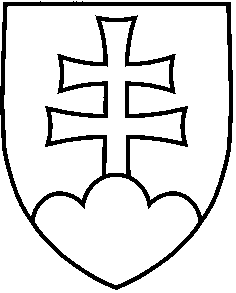 